Dwelling—construction cost, total Australian currency N[N(9)]Exported from METEOR(AIHW's Metadata Online Registry)© Australian Institute of Health and Welfare 2024This product, excluding the AIHW logo, Commonwealth Coat of Arms and any material owned by a third party or protected by a trademark, has been released under a Creative Commons BY 4.0 (CC BY 4.0) licence. Excluded material owned by third parties may include, for example, design and layout, images obtained under licence from third parties and signatures. We have made all reasonable efforts to identify and label material owned by third parties.You may distribute, remix and build on this website’s material but must attribute the AIHW as the copyright holder, in line with our attribution policy. The full terms and conditions of this licence are available at https://creativecommons.org/licenses/by/4.0/.Enquiries relating to copyright should be addressed to info@aihw.gov.au.Enquiries or comments on the METEOR metadata or download should be directed to the METEOR team at meteor@aihw.gov.au.Dwelling—construction cost, total Australian currency N[N(9)]Identifying and definitional attributesIdentifying and definitional attributesMetadata item type:Data ElementShort name:Construction costsSynonymous names:Construction costsMETEOR identifier:270230Registration status:Housing assistance, Retired 10/02/2006Data Element Concept:Dwelling—construction costValue Domain:Total Australian currency N[N(9)]Value domain attributesValue domain attributesValue domain attributesRepresentational attributesRepresentational attributesRepresentational attributesRepresentation class:TotalTotalData type:CurrencyCurrencyFormat:N[N(9)]N[N(9)]Maximum character length:1010Unit of measure:Australian currency (AU$)Australian currency (AU$)Data element attributes Data element attributes Collection and usage attributesCollection and usage attributesGuide for use:Include:All costs attributable to the construction of each dwelling such as architect fees and land costs. Where land costs are from previous years and the cost is based on the value in the year of purchase, then a footnote should be provided. Similarly, if construction occurred on vacant land of previously demolished stock, and the land value is not available then a footnote detailing the number of dwellings involved should be included.Dwellings where construction has been completed and which are ready for occupancy.Dwelling construction that commenced in previous years that was not completed until the current financial year.Exclude:Dwelling construction that was not finished by the end of the current financial year.Construction of stock for purposes other than public housing.Source and reference attributesSource and reference attributesSubmitting organisation:Australian Institute of Health and Welfare
Origin:Public Housing data collection manual 2001-02Relational attributesRelational attributesRelated metadata references:Is re-engineered from  Construction costs, version 1, DE, NHADD, NHDAMG,  Superseded 01/03/2005.pdf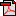  (14.0 KB)       No registration status